Mr Bean at the department store : Present Continuoushttp://www.youtube.com/watch?v=OlPq-Nj2RygWork in pairs. Watch the film and tick off (√) the things that you see in the film, cross (x) the things that you don't see. The sentences are not necessarily in the right order.   He’s brushing his hairHe’s brushing his teethHe’s brushing his eyebrowsHe’s using a towelHe’s putting a towel around his waistHe’s speaking on the phoneHe’s banging the phoneHe’s pressing buttons on the phoneHe’s looking under the man’s bagHe’s looking in the man’s bagHe’s looking at his credit cardHe’s looking for his credit cardHe’s smelling something fantasticHe’s smelling something disgustingHe’s carrying an empty basketHe’s carrying a full basketHe’s peeling a potatoHe’s cutting a potatoHe’s putting his hand in his pocketHe’s putting his hand in the man’s pocketThe man is sitting on a chairThe man is sitting on a toiletThe man is pulling down his pantsThe man is pulling up his pantsHe’s holding his breathHe’s blowingHe’s sneezingHe’s coughing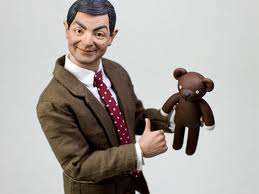 